LinnéFait par : ludovic lachance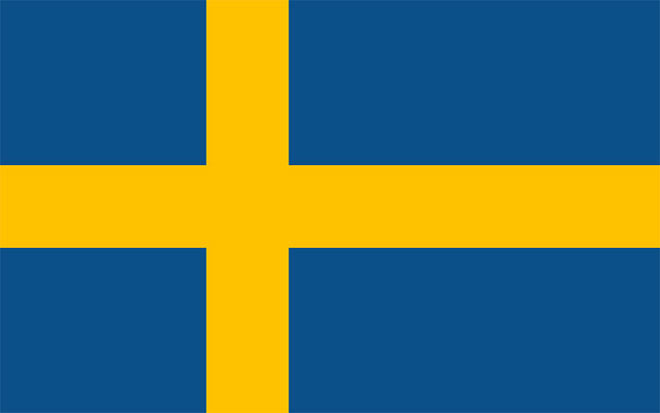 Nom complet : Carl von LinnéPériode de temp : 1707 a 1778Nationalité : SuèdeDécouverte : TaxonomieSon œuvre : systema naturae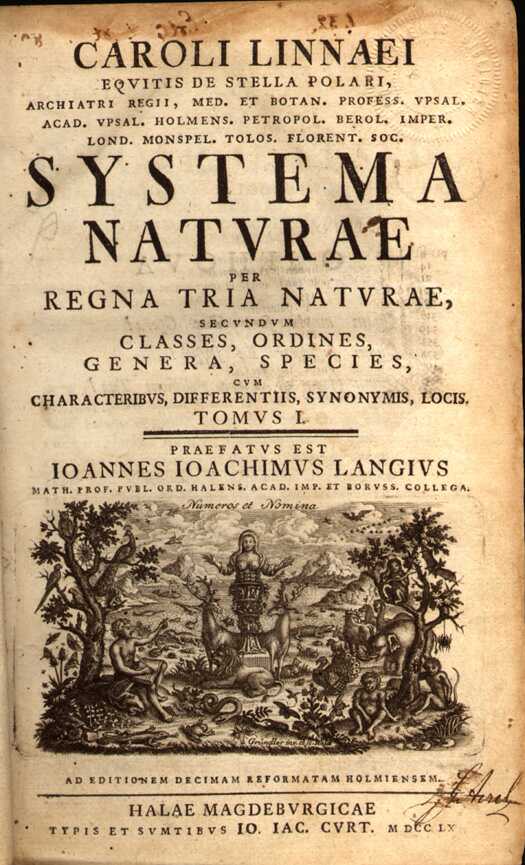 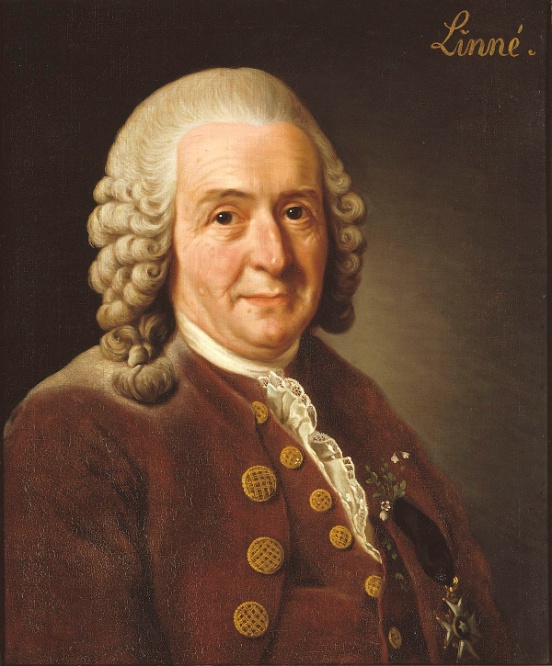 